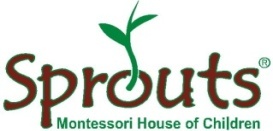 SPROUTS MONTESSORI HOUSE OF CHILDRENLower Elementary Campus:Address: No 8, Bheemana Mudali, 1st Street Abhiramipuram Chennai – 600018Phone: 044 – 24672788Lower Elementary Email: sproutselementary@gmail.comFill the LE 4 Campus DetailsSchool Main Office:
Address: 10/56, Luz Avenue Road, Mylapore, Chennai – 600004Phone: 044-42074072 / 044- 24981006Email: sproutsmont@gmail.comWebsite: www.sproutsmontessori.inLOWER – ELEMENTARY STUDENT CALENDAR2020-2021SPROUTS MONTESSORI HOUSE OF CHILDRENSCHOOL CALENDAR2020- 2021PRAYERGayatri Maha MantraOm Bhur Bhuvah SwahTat Savithur VarenyamBhargo Devasya DheemahiDhiyo yo nah PrachodayatHindi PrayerHey Bhagwan! Tujhe PranamTere Bachche, Hum ho SachchePade Likhenge, Yog BanengeKaam Karenge, Nahi DarangeNishya Badenge, Bade ChalengeDo Vardhan, Hey Bhagwan!English PrayerOh my God bless this dayBless each work and playBless my father, my mother, my brothers and sistersBless us all Oh God we Pray!Thank you God for the world so sweet,Thank you God for the food we eatThank you God for the birds that singThank you God for Everything.EXPRESSIONSWhat we hear, what we thinkShape the people that we becomeWhat we speak, what we doShow the world just who we are!We are small, we are youngBut we do such marvelous things!What we learn, what we feelDefine us as human beings! (2)Hate and anger result in fearSadness and confusionPeople hurt each otherFor causes meant to uniteWe are learning still Oh PeopleTo walk this land like brothersScratch the surface of every personYou will find all are the sameExpressions reveal the same'Cos the feelings are the sameWe have flown the air like birdsWe have swum the seas like fishesAnd the prayer we pray for todayIs to live in harmonyWe have roamed the wide world overNorth, South, East and West!Everywhere we go we discoverThat we are all the same (2)Peace and joy and happinessMakes the world a sunnier placeAn open heart, a helping handLifts the world to a better place*************************************************SPROUTS SCHOOL SONGA home away from home,We think of as our own,A place we are happy to go to!Caring teachers show the wayLet us learn at our own paceThere’re so many activities we can do.Chorus:Sprouts! My School!It’s a SUPER placeSprouts! My school!Gives me all the spaceTo ask, to findExplore my mindGrow into a person I want to beSprouts, helps me discover me!We understand we’re not the sameWe all learn in different waysWe learn to think independently!We learn the right from wrongBuild a heart and mind that’s strongSo caring people we grow up to be!Chorus…!Whether to workWhether to playAt Sprouts I know that I can choose!Listen to othersSpeak out my mindAt Sprouts I learn decide what I can do!Chorus…!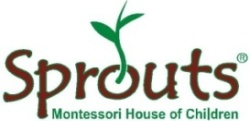 NOTE TO PARENTS – to change as commonDear Parents,Parent involvement with the school is vital when it comes to a healthy and holistic development of your child. After all, it is the joint effort of both parents and the School that help in shaping and evolving the Individual the child’s growth and future.Involving with the School leads to understanding the Montessori Philosophy and its learning methodology and the manner in which it guides the growth of a child in a natural and beautiful manner. Involving with the School will also give you an insight to the various events that are conducted and celebrated throughout the year in order to give your child a rich and vibrant learning experience.The school calendar lists out the various Workshops and Celebrations over this academic year and we request you to mark these dates and make yourself available to the school. These will help in enhancing your bond with your child and practicing the same philosophies at home will definitely lead to Eureka Moments (Wow Moments)We do look forward to your presence and active participation on these below mentioned occasions:Please note that the events listed in the calendar require the presence of both parents. The school would like to be given prior information of your absence or unavailability should that happen.In the event of both parents being unable to attend a program, the school would like one other family member to attend and participate in the program. It is important that the family understands and experiences the nature and flavour of the program taking place. The Time slots for the Programs are usually sent by Mail along with reminder mails sent closer towards the Date of the ProgramPlease note that the school records the presence or absence of parents / family members on the days various events are organized by the school.In case the Parent (s) is/are unable to attend 2 or more events organized by the School, A personal meeting will be called with the Management. The school seeks and invites active involvement of Parents as such an interaction benefits the child. Parents who consistently absent themselves from these programs and events lose out on opportunities to engage with the school, including sharing their own views, feedbacks and opinions.Thanks and Regards,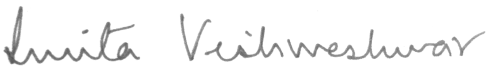 Smita VishweshwarFounder PrincipalIMPORTANT DATES TO NOTEFOR PARENTS:  LOWER ELEMENTARYADDITIONAL DATES TO NOTE(For Information Only)RULES & REGULATIONSLOWER ELEMENTARYThe child is not an empty being who owes whatever he knows to us who have filled him up with it. No, the child is the builder of man. There is no man existing who has not been formed by the child he once was.
Maria MontessoriFor the period 9-12 years – the period immediately preceding adolescence – we provide a different plan of education as that of the earlier period. But for this it is important to understand this child who has entered the second part of his “second plane”, as Maria Montessori defines it.Who is an Elementary child?The now physically independent child broadens his base of reference and follows his peers. He is emotionally becoming stronger. His physical strength is growing and he has a “can-do” attitude when it comes to physical challenges. The child at this age feels an identity and attraction to his peers which creates a unique bonding during this plane. There is a strong urge to intellectually understand rules to which they confirm to. The child with his developing sense of imagination and intellectual hunger set him ready to receive the universe that is offered to him.At Sprouts:Our Lower elementary classroom is divided into four main areas of work: Mathematics (Arithmetic and Geometry), Language, Culture (history, geography) and Science. And in addition to these core subjects offered, our curriculum includes, Physical Education, Hindi, Tamil, Art, Music and Movement and Theatre. All concepts are given when the child is ready and not at a given chronological age. Science and cultural subjects are enhanced with experiments and study of models that are available in the classroom. Moral activities and discussions about the virtues and vices are done with the children, to bring to their conscious mind the aspects of right and wrong and also to empower them to conclude the same for themselves.Role of the adultIt is the role of the adult, to allow the child to carry out all the activities independently, which the child feels capable of doing, irrespective of the outcome. This gives the child the dignity he needs at this stage, where he is trying to balance between the child in him and the suddenly “socially conscious” being that he is becoming. The role of the adult is to help, guide and understand the child; and NOT to hand-hold them in their day to day activities. LOWER ELEMENTARY CALENDAR 2020-2021No. of Working Days in June (1st Term):18No. of Working Days in July (1st Term):22No. of Working Days in August (1st Term):21No. of Working Days in September (1st Term):24No. of Working Days in October (Term1 + Term2):7+6=13Total No. of Working Days for 1st Term: 18+22+21+24+7=92No. of Working Days in November (2nd Term): 20No. of Working Days in December (2nd Term): 15Total No. of Working Days for 2nd Term: 6+20+15=41No. of Working Days in January (3rd Term): 18No. of Working Days in February (3rd Term): 20No. of Working Days in March (3rd Term): 24Total No. of Working Days for 3rd Term: 18+20+24 = 62Total No. of Working Days in the year: 92+41+62 = 195Child’s DetailsChild’s DetailsName of the StudentDate of BirthFather’s DetailsFather’s DetailsNameOccupationMobile NumberEmail AddressMother’s DetailsMother’s DetailsNameOccupationMobile NumberEmail AddressResidence DetailsResidence DetailsResidence AddressResidence Landline NumberAlternate (Emergency) Contact DetailAlternate (Emergency) Contact DetailContact 1Contact 1NamePhone NumberContact 2Contact 2NamePhone NumberOUR TEAMOUR TEAMFounder PrincipalSmita VishweshwarCreative DirectorSujatha JaishankarAdministration TeamAdministration TeamOffice CoordinatorRamya KOffice AdminPreethi BharathAccountsRamadevi M, Hari PriyaToddler AdminPrimary AdminElementary Admin (Lower)Early Adolescence AdminEnvironment Coordinator TeamEnvironment Coordinator TeamToddler CoordinatorSanjala SudhirPrimary CoordinatorS BhavaniLower Elementary CoordinatorUpper Elementary CoordinatorShivani BhaiyaEarly Adolescence CoordinatorVisiting PsychologistAkanksha Thomas Toddler Toddler Toddler Guide & ConsultantNithya RamachandranToddler Pavithra V ShenoyToddler R SarithaToddler Vani MohanToddler Supriya NToddler R PooraniToddler ToddlerPrimaryPrimaryPrimaryBhuvaneswari MuraliPrimary (Special Educator)Shobana HariharanPrimarySaravanadeepa VPrimaryS GayathriPrimaryHemalatha TPrimaryBhanumati KonaPrimaryKavya GPrimaryAparna SubramaniamPrimaryRadha SankaranPrimarySrividya JayaramanPrimaryR PriyaPrimaryMehzabin Murtuza GandhiPrimaryTrisnaa VidyasagarHindi LanguagePriya Kapoor HTamil LanguageR Indirapriyadharsini & A Ramalakshmi Lower Elementary Lower Elementary Lower Elementary Adah RamonaLower Elementary Padmashri KrishnamurthyLower Elementary Sujatha MLower Elementary Vidya SarafLower Elementary Poonam ChokaniLower ElementaryMeenal SenthilHindi LanguageManjulatha RTamil LanguageV Gayathri Upper ElementaryUpper ElementaryUpper ElementaryShivani BhaiyaUpper ElementaryGeetha VenkatHindi LanguagePriya ShafiTamil LanguageK MariEarly Adolescence Early Adolescence Science Vijayalakshmi GopalMathsNisha GuptaEnglishIsha AntonySocial Science & Farming School RepresentativeComputer ScienceKavya G Hindi LanguagePriya ShafiTamil LanguageK MariCo- Curricular TeamCo- Curricular TeamTheatre (Crea- Shakthi)Karthik SubramaniamTheatre (Crea- Shakthi)SuprajaTheatre (Crea- Shakthi)Adithyan RoyDanceSagarika GaneshyamYoga PA OshyaneFarming - Sempulam Sustainable SolutionsDr K Vijayalakshmi & TeamGAME & Creative Music Art Prof. Srinivas KrishnanSports & Physical TrainingTulasi Priya & NandagopalaCalligraphySmita MusaddyKalaripayattu Aruna Rao KottaaramSilambam NandagopalaNon Teaching StaffNon Teaching StaffSupport TeamSupport TeamKomalaKomalaSavithriSavithriMenakaMenakaSanjuSanjuShanthiShanthiN ThangamN ThangamChellammalChellammalChandrakalaChandrakalaKokilaKokilaK VimalaK VimalaVimala PVimala PManjulaManjulaChitraChitraKarpagambalKarpagambalTirpurSundariTirpurSundariSujathaSujathaPrimary - Special SupporterS LalithaWatchmanKaruppiah WatchmanMathiazhagan WatchmanManohar WatchmanR GovindarajanS.NoEVENT/CELEBRATIONDAY & DATE1Orientation for ParentsFriday,5th June 20202Parent Observation WeekMonday, 29th June 2020 Onwards3One on One Meeting with Parents Monday, 20th July 2020 onwards4Sports Day (Main Event)Saturday, 8th August 20205Theatre FestFriday, 25th September 20206Presentation Day /ExhibitionSaturday, 10th October 20207Observation of LE parents in UEMonday, 23rd November 20208Christmas Carnival & CelebrationsSaturday, 19th December 20209Annual Day Main EventSaturday, 6th February, 202110One on One  Meeting with ParentsTuesday, 16th February 2021 onwards11LE Parent Observation In Upper ElementaryTuesday, 23rd February & Wednesday, 24th February, 2021 12Farm / Soil Presentation DayFriday, 12th March 202013Poetry DaySaturday, 20th March 2020S.NoEVENT/CELEBRATIONDAY & DATE1Reopening Day – Term 1Monday, 8th June 20202Last Working Day – Term 1Friday, 9th October 20203Reopening Day – Term 2 (Regular Working Day)Monday,26th October 20204Last Working Day – Term 2Saturday, 19th December 20205Reopening Day – Term 3Monday, 4th January 20216Annual Day Dress Rehearsal (Half Day)Saturday,9th January 20217Annual Day Stage RehearsalsDay 1: Thursday, 4th February 2021Day 2: Friday, 5th February 20218Annual Day HolidayMonday, 8th February 20219`Group Photograph DayMonday, 15th February 202110Last Working Day – Term 3Wednesday, 31st March 2021S.NoRULES & REGULATIONSDETAILS1Timings8.30 am to 3.00 pmChildren should be in School by 8.20 amLate arrival and Early Pick up of the Child, in case of any emergency should be informed earlier to the Coordinator/ and the Office through a letter or an e mailEarly pick up can be done after 12.30 pm. The child will be sent home if he/she is late for more than 3 times in any given term.Pick up time of children is 3 pm. After 3.15pm there will be no teacher body with the children but the akkas and the watchmen will be around.2Fee PaymentsThe Academic Year Payment (Excursion & Celebrations + Stationary) along with the First Term payment (June to October) is required to be done by Mid-MarchTerm 2 (November to March) fee to be paid by first week of OctoberFee payments to be done only via Cheque or OnlineUniform is an additional cost from the Fee Structure (Cash only)In case of Late Fee Payment Rs 1000 will be charged3AttendanceRegularity and punctuality to school is beneficial to the child and mandatory as wellThe first day and the last day of school attendance is compulsory. If the child is not present on these days, a fine of Rs.500 will be collected.A leave letter by email or handwritten should be submitted  for all planned leaves ahead of taking the leave and post in case of child being sick suddenly.In case of sick leave extending for more than 3 days a medical certificate has to be furnished The Coordinator, Class Teacher and Office needs to be informed of all leaves, at all timesPlease note that the presentations will not be repeated in case a child is absent 90% attendance is compulsory4Belongings to be Carried to SchoolLost and missing items can be picked up from the Lost Property Box at the entranceThe child is expected to be responsible of their belongings5UniformClean uniform must be worn from Monday to FridayAll children must come in the Sprouts School T-shirt Boys : Denim blue shortsGirls: Blue Denim shorts or jeggings The children cannot come in full jeans, ¾ pants or skirts.On days of celebrations/events for the academic year 2020-2021, the children of each environment are required to wear the following colour T-Shirts only. This year we have introduced two colours for each environment It must be purchased on a mandatory basis for the respective environments..LE 1: Orange & AquamarineLE 2: Green & yellowLE 3: Aquamarine Blue & RedLE 4: Red & GreenWearing of any kind of Jewellery to be avoided. The School will not be responsible for the loss.Girls can wear stud earrings and no other jewellery. This is for the safety of the child and their belongings.No Trading Cards, Beyblades, Fidget Spinners, Digital Watches, etc allowed in school. Items found in child’s possession will be confiscated and handed over to the coordinator / office.Comfortable, easily wearable and removable footwear must be worn on a daily basis to school. Children are encouraged to wear socks for reasons of cleanliness.It is suggested that children wear shoes and socks on days that they go out on field trip/excursion.6SecurityThe School is fully CCTV MonitoredEvery Child will be given an Identity Card in the beginning of the Academic Year. The Parents are to keep the ID Card with them and not send it along with the Child to SchoolIn case any new adult apart from the Parents are coming to pick up the child, do send the ID card along with them and a prior mail informing the school of the same.Kindly inform the School and introduce the new adult, picking up the child to the Environment Coordinator, Class teacher, Office and Akka. Any change in the pick-up and drop arrangements should be intimated in writing to the environment coordinator7About the Eatables (Lunch)The Child should come to School after eating  a good breakfast at homeFor reasons of health and keeping with the philosophy of the school, please avoid sending Junk food, Non Vegetarian, Processed foods and Chocolates with the child for his snack / lunch.Parents to send the required quantity of a healthy snack and LunchKindly do not send any fancy cutlery along with the child. Loss of it will not be the School’s responsibility8Library Books/Activity Folder/NotebooksYour child will be given different books for different cultures that she/he is introduced to.Proper maintenance of these notebooks/ workbooks is mandatory. Kindly cover and label all the work books. It is mandatory that your child brings all his books to school every-day. Your child may choose to leave his books in school during the work week and bring them home every week and bring them back every Monday.It is your child’s responsibility to complete any task that has been assigned to him to be done at home. Your child will have a record of the home work in his Work Diary which has to be brought to school on a daily basis.Help your child to pack his/her back every night. Do not do it for them. Their bag should be complete with their Job diary, and all his note books.Refrain from different teaching methodologies taken up by Parents/Tuition Teachers. Kindly coordinate, cooperate and go with the pace of the Teacher to avoid confusion in the child.Children can donate two story books which they have finished reading helping other children enjoy those books at the beginning of the year. Children will be encouraged to take library books from school. These books have to be returned in 7 days from the date of issue.In case any damage or loss of the Library Book a fine of Rs 100 will be charged.Activity Folders are the Child’s progress report that is given to the Parent at the end of every Academic Term.Do maintain the Folder with care and return it back to the School in the same condition when givenIn case of any damage or loss of the Activity Folder of the child, a fine of Rs 150 will be charged. A new folder with only that Term Report and future term reports will be givenNote books will be only replaced if the child has shown the completion of his previous subject book.  If the child has lost or misplaced the book, he needs to buy the book from the school9Birthday CelebrationsBirthday is a very important celebration for the child. We have a unique way of celebrating in SchoolStory/Picture books can be donated to the School libraryNo Chocolates or other items with chocolate or return gifts are to be given either to the Children or the Staff members Child can come to school in his choice of colour dress on this special day.Some suggestions for sharing on birthdays: Eggless bread; vanilla / tutti fruity cupcakes; butter cookies; Indian sweets; Muffins; Chikkis10CommunicationTo Parents Parents will be communicated through Mail/What’s App on a frequent basisBoth Parents’ Email Id’s and Mobile Numbers must be shared with the SchoolReminder What’s app messages regarding planned programs (mentioned in the Calendar and monthly planners) In case of any emergency/immediate communication, bulk What’s App and Mail will be sent A copy of all the Circulars will be displayed on our Notice BoardIn case parents are not receiving any communication from the School, do come bring it to our notice at the earliest.Pictures of all the events in the School will be put up on our Facebook and Instagram account. Do like the same for the updatesIn case the Parents would like to meet with the Principal/ Coordinator/ Teacher; an appointment must be taken from the Office and wait for the confirmation of the date and time of the meetingCommunication For ParentsThe School is not responsible for the Spell bee and Olympiad competitionsTalking to the staff members about your child, during the drop or pick time of your child, will not be entertained.Since the total number of working days for the Academic Year 2020-2021 is higher, any unplanned leave declarations, will not be compensatedAny communication to the teachers should be done during school hours either by calling the school number or through mail.11Hygiene and Medical AssistanceKindly make sure that the child comes to School well groomed and fresh and clean uniforms  In case the child is seen in faded or dirty t-shirts , parents will be intimatedNails to be cut and maintained properly on a regular basis. Make sure you child washes his/her hair regularly and does not have any lice in them.Children seen with lice will be sent back homeSend in a handkerchief with them on a daily basis, especially when they have a runny noseRegular pest control is done in the campusAs an additional precaution, Mosquito cream or patch can be put on the child and sentEnvironments have a fully stocked First Aid Box and Mosquito repellentsIf any form of medication is to be given to the child, the parents are requested to come and do the needful. The staffs are not allowed to do so.In case of medical emergencies, the child is taken to Kauvery Hospital, Alwarpet along with the Coordinator and Office Staff. The Parent will be informed regarding the same immediately. 12General InstructionKeep Screen time low (not more than half hour a day), as excess of the same affects child’s attention and brain development.Ensure your child get 8 – 10 hours of continued rest/sleep for them to have an energetic and fulfilling day at school.Make sure they drink plenty of water and get 2 to 3 hours of outdoor play time every day, their growing bodies need it.Reading is a very healthy habit, make sure you read to them or they read every day. Library memberships in a local library are very handy.13Traffic RegulationsPlease note as our school campus is situated in the midst of residential property, we request you to be mindful of the same and do not park cars or bikes in front of the residents’ gates or randomly.DOWDateJUNE – 2020Number of Working daysMON1---TUE2---WED3---THU4---FRI5Orientation for Parents---SAT6---SUN7---MON8Reopening Day for Children ( Full Working Day)WORLD OCEAN DAYTopic of Study  --Oceans1TUE92WED103THU114FRI125SAT13--SUN14--MON156TUE167WED178THU189FRI1910SAT20Celebration Day – International Yoga Day11SUN21International Yoga Day--MON2212TUE2313WED2414THU2515FRI2616SAT27--SUN28-MON29Parent Observation for environment17TUE30Observation Week18DOWDateJULY – 2020Working DaysWED1Observation Week1THU2Observation Week2FRI33SAT4--SUN5--MON64TUE75WED86THU97FRI108SAT11WORKSHOP ON MATH--SUN12--MON139TUE1410WED1511THU1612FRI17One on one meetings with LE teachers commence13SAT18--SUN19--MON2014TUE2115WED2216THU2317FRI2418SAT25--SUN26--MON2719TUE2820WED2921THU3022FRI31Bakrid Holiday---DOWDateAUGUST – 2020Working DaysSAT1---SUN2---MON31TUE42WED53THU64FRI7Sports Day Rehearsal5SAT8Sports Day6SUN9---MON10Rest Day---TUE11Janmashtami Holiday ---WED127THU138FRI149SAT15Independence Day Celebrations (9:00 – 10:00)10SUN16---MON1711TUE1812WED1913THU2014FRI2115SAT22---SUN23---MON2416TUE2517WED2618THU2719FRI28Onam Celebrations – Children to come in off white dress20SAT29Muharram Holiday---SUN30---MON31Dr. Montessori Day21DOWDateSEPTEMBER – 2020Number ofWorking DaysTUE11WED22THU33FRI4Half Day 4SAT5Teacher’s Day --SUN6---MON75TUE86WED97THU108FRI119SAT12Workshop – Language / Theatre Fest Practice10SUN13---MON1411TUE1512WED1613THU1714FRI1815SAT19Theatre Fest Practice16SUN20---MON2117TUE2218WED2319THU24Theatre Fest Dress Rehearsal20FRI25Theatre Fest Main Event21SAT26---SUN27---MON2822TUE2923WED3024DOWDateOCTOBER – 2020Number ofWorking DaysTHU11FRI2---SAT3---SUN4---MON52TUE63WED74THU85FRI96SAT10Presentation Day / ExhibitionPooja Holidays Begin7SUN11MON12Pondicherry for 3rd years ( Tentative) ---TUE13---WED14---THU15---FRI16---SAT17---SUN18---MON19---TUE20---WED21---THU22---FRI23---SAT24--SUN25Vijayadashmi --MON26School Reopens for Term 2  - Full working day8TUE279WED2810THU2911FRI3012SAT31Halloween Celebrations13DOWDateNOVEMBER – 2020Number ofWorking DaysSUN1--MON21TUE32WED43THU54FRI6Children’s Day / Half Day5SAT7--SUN8--MON96TUE107WED118THU12Diwali Celebrations ( 9am t0 12 pm)9FRI13Diwali Holiday--SAT14Diwali Holiday--SUN15Diwali Holiday --MON1610TUE1711WED1812THU1913FRI2014SAT21--SUN22--MON2315TUE2416WED2517THU2618FRI2719SAT28---SUN29---MON3020DOWDateDECEMBER 2020Number ofWorking DaysTUE11WED22THU33FRI44SAT5--SUN6--MON75TUE86WED97THU108FRI119SAT12--SUN13--MON1410TUE1511WED1612THU1713FRI1814SAT19Christmas Carnival & Celebrations – Last Working Day15SUN20--MON21Christmas Holiday Begins--TUE22--WED23--THU24--FRI25--SAT26--SUN27--MON28--TUE29--WED30--THU31--DOWDateJANUARY – 2021Number ofWorking DaysFRI1SAT2--SUN3MON4School Reopens for Term 3 ( Full working day)1TUE52WED63THU74FRI85SAT9Annual Day Practice – Dress Rehearsal at LE campus6SUN10--MON117TUE128WED13Pongal Celebrations9THU14Pongal - Holiday---FRI15Pongal – Holiday---SAT16Pongal - Holiday---SUN17---MON1810TUE1911WED2012THU2113FRI2214SAT23---SUN24---MON2515TUE26Republic Day---WED2716THU2817FRI2918SAT30--SUN31--DOWDateFEBRUARY – 2021Number ofWorking DaysMON11TUE22WED33THU4Stage Rehearsal 14FRI5Stage Rehearsal 25SAT6Annual Day6SUN7---MON8Rest Day---TUE97WED108THU119FRI1210SAT13---SUN14---MON15Group Photograph Day11TUE16One – to – One Meetings begin12WED1713THU1814FRI1915SAT20---SUN21---MON2216TUE2317WED2418THU2519FRI2620SAT27--SUN28--DOWDateMARCH – 2021Number ofWorking DaysMON11TUE22WED33THU44FRI55SAT6--SUN7--MON86TUE97WED108THU119FRI12Farm / Soil Program10SAT13--SUN14--MON1511TUE1612WED1713THU1814FRI1915SAT20World Poetry Day16SUN21--MON2217TUE2318WED2419THU2520FRI2621SAT27Holi Celebrations22SUN28--MON2923TUE3024WED31Last Working Day for Term 325